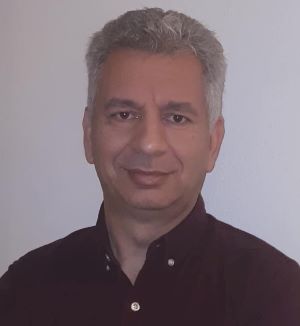 Ο Γιάννης Τσάμπος είναι απόφοιτος του Τμήματος Φυσικής του Πανεπιστημίου Κρήτης με ειδικότητα Μικροηλεκτρονικής και κάτοχος μεταπτυχιακού διπλώματος ειδίκευσης με τίτλο «Πληροφορική και Πολυμέσα» από το Τμήμα Μηχανικών Πληροφορικής του ΤΕΙ Κρήτης. Η μεταπτυχιακή του διατριβή αφορά στη μελέτη και ανάπτυξη  ενός Συστήματος Ερωταποκρίσεων Σημασιολογικής Ανάλυσης βασισμένης στο μοντέλο Οντοτήτων-Συσχετίσεων (ERModel). Έχει ασχοληθεί με ανάπτυξη εφαρμογών μετρήσεων και ελέγχου, ρομποτικής, βιομηχανικών αυτοματισμών, ιατρικών εφαρμογών, τηλεματικής, ανανεώσιμων πηγών ενέργειας και δικτυακών εφαρμογών. Έχει επίσης εμπειρία στην ανάπτυξη εκπαιδευτικού υλικού, τη δημιουργία, την οργάνωση και τη διεξαγωγή μαθημάτων για εξ’ αποστάσεως εκπαίδευση (e-learning).Από το 2001 έως σήμερα εργάζεται στο Τμήμα Φυσικής του Πανεπιστημίου Κρήτης (από το 2019 ως ΕΔΙΠ) στη διδασκαλία εργαστηριακών μαθημάτων Πληροφορικής. Από το 2018 είναι συνεργαζόμενο μέλος του Εργαστηρίου Τεχνητής Νοημοσύνης και Μηχανικής Συστημάτων του Ελληνικού Μεσογειακού Πανεπιστημίου.